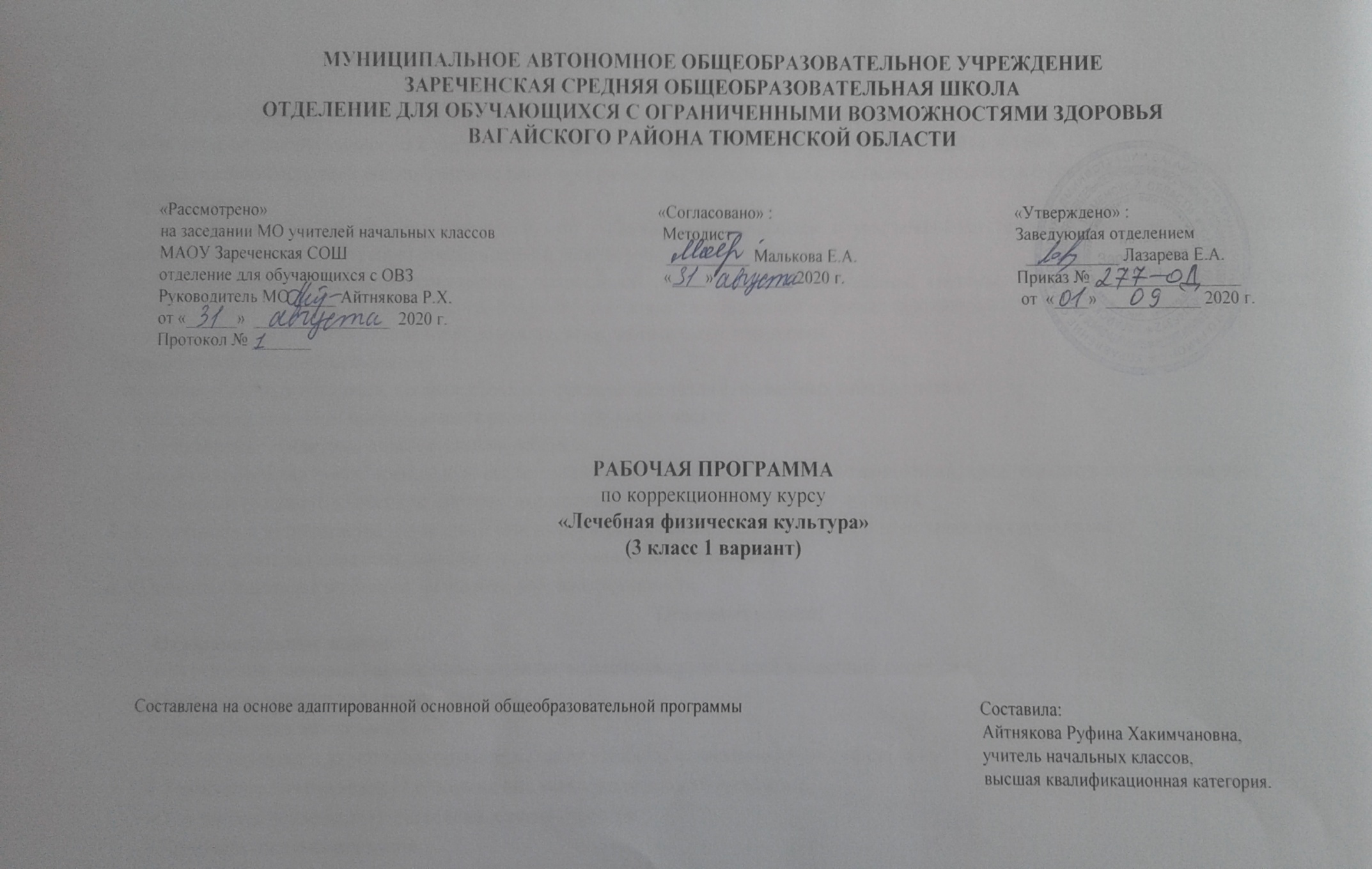 1.Пояснительная записка.          Рабочая программа по ЛФК для 3 класса составлена на основе следующих документов:-ФГОС образования обучающихся с умственной отсталостью: приказ Минобрнауки РФ от 19.12.2014 №1599.- Адаптированной основной общеобразовательной программы для обучающихся с умственной отсталостью (интеллектуальными   нарушениями).      Эта программа составлена с учетом того, что у большинства учащихся с умственной отсталостью наблюдаются нарушения физического развития, что требует коррекционной работы с ними.Имеются нарушения сердечно - сосудистой, дыхательной, вегетативной и эндокринной системы. У многих из детей отсутствуют согласованность дыхания и двигательной нагрузки, наблюдается отставание в росте, непропорциональное телосложение. Различные отклонения в осанке, плоскостопие и различные стертые двигательные нарушения.Целью данной программы является:укрепление здоровья учащихся, профилактика и коррекция нарушений, вызванных заболеваниями.Для достижения этой цели предполагается решение следующих задач:1. Активизировать защитные силы организма ребёнка.2. Вырабатывать устойчивую правильную осанку, укреплять и сохранять гибкость позвоночника, предотвращать его деформацию.3. Укреплять и развивать мышечную систему, нормализовать работу двигательного аппарата.4. Воспитывать в детях чувства внутренней свободы, уверенности в себе, своих силах и возможностях своего тела.5. Прививать детям ряд полезных навыков в оздоровлении своего организма.6. Развивать у учащихся внимание, фантазию, доброжелательность.Основные задачи:  Оздоровительные задачи:Укрепление здоровья, гармоничное развитие мышечных групп и всей мышечной системы.Выработка правильной осанки, походки.Профилактика заболеваний.Общее развитие и укрепление органов дыхания и работы сердечно-сосудистой системы.Улучшение обмена веществ и повышение жизнедеятельности организма.Улучшение психического состояния, снятия стрессов.Профилактика плоскостопия.Повышение умственной и физической работоспособности.Тренировка функций равновесия вестибулярного аппарата и улучшения биохимических процессов в организме.Предотвращение заболеваний органов пищеварения, костно-мышечной и соединительной ткани.Укрепление мышц живота и спины направленные на регуляцию мышечного тонуса.Улучшение работы вегетативной нервной системы.2.Общая характеристика коррекционного курса.Основными формами являются: теоретические и практические занятия, профилактические и оздоровительные мероприятия.Начиная занятия, учитель должен иметь точное представление об индивидуальных особенностях ребенка, уровень его физического развития, состояния его двигательных навыков и умений. Особое значение имеют функциональные исследования подвижности позвоночника, силы мышц спины и брюшного пресса к статическим нагрузкам.Правильный психолого-педагогический подход к детям, является мощным фактором воздействия. Чувство мышечной радости порождает у ребенка стойкие положительные эмоции и является надежным средством повышения эффективности организма.Учебный материал разработан таким образом, чтобы обеспечить последовательность обучения движениям, систематичность увеличения нагрузки, постепенное развитие функциональных способностей занимающихся.При планировании и проведении занятий  учтены особенности организма учащихся. В зависимости от вида нарушений осанки, заболеваний сердечно-сосудистой системы и функциональных возможностей, предполагается  применение физических упражнений в разной последовательности и дозировке. По оздоровительному сопровождению представляет собой комплекс мероприятий направленных на профилактику, коррекцию нарушений осанки, плоскостопия. 3.Описание места коррекционного курса в учебном плане.   Реализация рабочей программы коррекционного курса «Лечебная физкультура»  рассчитана по 1 часу в неделю, 34 часа в год.Учебный план.4.Планируемые результаты освоения коррекционного курса.Личностные результаты:Назначение и строение позвоночника, значение правильного питания и здорового образа жизни для здоровья человека;иметь представление о механизме лечебного действия упражнений, классического массажа, аутогенной тренировки;знать простейшие правила одной из выбранных спортивных игр. Предметные результаты:знать понятие «правильная осанка»;знать правила техники безопасности при выполнении упражнений;уметь сохранять положение «правильной осанки» в положении стоя, сидя, лежа, при ходьбе;уметь самостоятельно выполнять корригирующие упражнения, с предметами и без предметов, на тренажерах для укрепления мышц туловища, рук и ног.уметь самостоятельно организовать подвижные игры с профилактической направленностью.знать комплекс упражнений утренней гигиенической гимнастики;уметь выполнять   комплекс  ОРУ с гимнастическими палками  при нарушении плоскостопии и осанки;уметь выполнять специальные дыхательные упражнения.5.Содержание коррекционного курса.1.Основы знаний.Параметры правильной осанки и как ее проверить. Дыхание при выполнении упражнений, восстановительное дыхание. О правилах выработки и сохранении правильной осанки. Т/Б на занятиях ЛФК.Опорно-двигательный аппарат и его значение. Осанка-показатель физического здоровья.Органы дыхания. Значение правильного дыхания для здоровья.Органы зрения. Профилактика утомления, связанного с учебной деятельностью.Соблюдение режима дня. Утренняя гигиеническая гимнастика. Правила ее составления. О здоровом образе жизни, его значении для человека  по сравнению с нездоровым образом жизни.Значение физической культуры в жизни человека.Об общих и индивидуальных основах личной гигиены.2.Строевые упражнения.Построение в шеренгу, построение в колонну. Построение в круг, взявшись за руки. Выполнение команд «Становись!», «Разойдись!», «Смирно!», «Вольно!». Построение в колонну и в шеренгу по росту, по одному. Размыкание в шеренге на вытянутые руки.         3.Общеразвивающие упражнения.Основные положения рук и ног. Движения рук вперед, в сторон, вверх. Наклоны и повороты головы и туловища. Приседание, упоры, седы в разных исходных положениях. Упражнения с предметами: гимнастическими обручами, палками, скакалками, мячами. Ползание по скамейке и лазание на  гимнастической стенке.4.Упражнения для профилактики плоскостопия.Ходьба с параллельной постановкой стоп: на носках на наружном своде стопы, по наклонной поверхности, лазание по гимнастической стенке.Общеразвивающие упражнения стоя и  сидя на гимнастической скамейке, коврике: Сгибание-разгибание стоп, перекаты стопы с пятки на носок, сводить и разводить пятки носки, разнообразные движения пальцами, передвижение и скольжение стоп.Упражнения с предметами: катание стопой  мяча, палки, поднимание мячей стопами, перекладывание пальцами стоп мелких предметов, ходьба по гимнастической палке  елочкой, правым и левым боком мелкими шажками.5.Упражнения для развития координации движений и функций равновесия.Ходьба с параллельной постановкой стоп на носках, на наружном своде стопы, по гимнастической скамейке, наклонной поверхности с различным положением рук. Лазание на гимнастической стенке. 6.Упражнения на улучшения ориентации в пространстве.Движения рук в основных направлениях из различных исходных положений.Поиск предметов (без зрительного контроля) по словесным ориентирам (дальше, ближе, правее, левее и т.д.)7.Упражнения для укрепления осанки.Упражнения стоя у вертикальной плоскости, касаясь ее затылком, лопатками, плечами, пятками. Висы простые и смешанные на гимнастической стенке. Приседание на всей стопе, пятках. Общеразвивающие упражнения лежа на спине, животе с предметами и без предметов и упражнения на боку.8.Упражнения для  увеличения гибкости позвоночника, эластичности мышц и подвижности в суставах.Комплексы упражнений  для увеличения гибкости позвоночникаНаклоны, махи, круговые вращения с большой амплитудой.9.Дыхательные упражнения.Обучение правильному ритму дыхания стоя,  сидя и лежа.Обучение диафрагмальному, нижнему грудному и  смешанному дыханию.10.Упражнения на развитие мелкой и крупной моторики.Упражнения пальчиковой гимнастики.Упражнения включая работу пальцев рук  и ног с мелкими предметами.11.Упражнения для расслабления мышц и укрепления нервной системы.Упражнения под музыку.Элементы аутотренинга, релаксации.6.Материально – техническое обеспечение.        1.Гимнастическая стенка.        2.Мячи.        3.Обручи, скакалки, гимнастические палки, кегли, ленточки разных цветов.        4.Секундомер.        5.Массажные коврики.        6.Гимнастические скамейки.        7.Гимнастические маты.Коррекционный курсчасов в неделю1 ч2 ч3 ч4 чгодЛечебная физкультура18810834